แผนบริหารความเสี่ยงและควบคุมภายในมหาวิทยาลัยเทคโนโลยีราชมงคลตะวันออกประจำปีงบประมาณ 2564 (1 ตุลาคม 2563 ถึง 30 กันยายน 2564)แผนบริหารความเสี่ยงและควบคุมภายในด้านการผลิตบัณฑิต มหาวิทยาลัยเทคโนโลยีราชมงคลตะวันออกประจำปีงบประมาณ 2564 (1 ตุลาคม 2563 ถึง 30 กันยายน 2564)แผนบริหารความเสี่ยงและควบคุมภายในด้านวิจัยและบริการวิชาการ มหาวิทยาลัยเทคโนโลยีราชมงคลตะวันออกประจำปีงบประมาณ 2564 (1 ตุลาคม 2563 ถึง 30 กันยายน 2564)แผนบริหารความเสี่ยงและควบคุมภายในด้านทำนุบำรุงศิลปวัฒนธรรม มหาวิทยาลัยเทคโนโลยีราชมงคลตะวันออกประจำปีงบประมาณ 2564 (1 ตุลาคม 2563ถึง 30 กันยายน 2564)แผนบริหารความเสี่ยงและควบคุมภายในด้านการเงิน บัญชี พัสดุ  มหาวิทยาลัยเทคโนโลยีราชมงคลตะวันออกประจำปีงบประมาณ 2564 (1 ตุลาคม 2563 ถึง 30 กันยายน 2564)แผนบริหารความเสี่ยงและควบคุมภายในด้านแผน งบประมาณ ประกันคุณภาพ มหาวิทยาลัยเทคโนโลยีราชมงคลตะวันออกประจำปีงบประมาณ 2564 (1 ตุลาคม 2563 ถึง 30 กันยายน 2564)แผนบริหารความเสี่ยงและควบคุมภายในด้านบริหารงานบุคคล มหาวิทยาลัยเทคโนโลยีราชมงคลตะวันออกประจำปีงบประมาณ 2564 (1 ตุลาคม 2563 ถึง 30 กันยายน 2564)แผนบริหารความเสี่ยงและควบคุมภายในด้านธรรมาภิบาล มหาวิทยาลัยเทคโนโลยีราชมงคลตะวันออกประจำปีงบประมาณ 2564 (1 ตุลาคม 2563 ถึง 30 กันยายน 2564)แผนบริหารความเสี่ยงและควบคุมภายในด้านอาคารสถานที่ มหาวิทยาลัยเทคโนโลยีราชมงคลตะวันออกประจำปีงบประมาณ 2564 (1 ตุลาคม 2563 ถึง 30 กันยายน 2564)แผนบริหารความเสี่ยงและควบคุมภายในด้านเทคโนโลยีสารสนเทศ มหาวิทยาลัยเทคโนโลยีราชมงคลตะวันออก ประจำปีงบประมาณ 2564 (1 ตุลาคม 2563 ถึง 30 กันยายน 2564)ประเภทของความเสี่ยง (ภารกิจตามกฎหมายที่จัดตั้งหน่วยงานของรัฐหรือภารกิจตามแผนการดำเนินการ หรือภารกิจที่สำคัญของหน่วยงานความเสี่ยงปัจจัยเสี่ยงการวิเคราะห์ความเสี่ยงการวิเคราะห์ความเสี่ยงการวิเคราะห์ความเสี่ยงการวิเคราะห์ความเสี่ยงการวิเคราะห์ความเสี่ยงการวิเคราะห์ความเสี่ยงแผนบริหารความเสี่ยงแผนบริหารความเสี่ยงประเภทของความเสี่ยง (ภารกิจตามกฎหมายที่จัดตั้งหน่วยงานของรัฐหรือภารกิจตามแผนการดำเนินการ หรือภารกิจที่สำคัญของหน่วยงานความเสี่ยงปัจจัยเสี่ยงการประเมินความเสี่ยงการประเมินความเสี่ยงการประเมินความเสี่ยงการประเมินความเสี่ยงการควบคุม/
การแก้ปัญหา
ที่มีอยู่เดิมรายละเอียด/ผลการประเมินการควบคุมเดิมที่มีอยู่ก่อนได้ผลหรือไม่การจัดการความเสี่ยงกำหนดเสร็จ/ผู้รับผิดชอบประเภทของความเสี่ยง (ภารกิจตามกฎหมายที่จัดตั้งหน่วยงานของรัฐหรือภารกิจตามแผนการดำเนินการ หรือภารกิจที่สำคัญของหน่วยงานความเสี่ยงปัจจัยเสี่ยง โอกาส  ผลกระทบ ระดับความเสี่ยง   x   = ลำดับความเสี่ยงการควบคุม/
การแก้ปัญหา
ที่มีอยู่เดิมรายละเอียด/ผลการประเมินการควบคุมเดิมที่มีอยู่ก่อนได้ผลหรือไม่การจัดการความเสี่ยงกำหนดเสร็จ/ผู้รับผิดชอบ(1)(2)(3)(4)(4)(4)(4)(5)(6)(7)(8)1. การผลิตบัณฑิต1.1 จำนวนนักศึกษาไม่เป็นไปตามแผนรับนักศึกษา*1.1.1 ประชากรในวัยเรียนลดลง**4416(H)2ยอมรับความเสี่ยง-ขยายกลุ่มเป้าหมายให้เป็นวัยทำงาน/ผู้สูงอายุ30 ก.ย. 64/รองอธิการบดีฝ่ายวิชาการ1.1.2 มีสถาบันการศึกษาให้เลือกหลากหลาย**4416(H)1--มหาวิทยาลัยต้องประชาสัมพันธ์ในทุกรูปแบบ30 ก.ย. 64/รองอธิการบดีฝ่ายวิชาการ1.1.3 หลักสูตรไม่ทันสมัย/โดดเด่น**3412(H)4สำรวจและวิเคราะห์ข้อมูลความต้องการก่อนจัดทำหรือปรับปรุงหลักสูตรยังมีบางหลักสูตรปรับปรุงแล้วแต่ยังมีนักศึกษาน้อยทำหลักสูตรสหวิทยาการ/บูรณาการศาสตร์เพิ่มมากขึ้น30 ก.ย. 64/รองอธิการบดีฝ่ายวิชาการ1.1.4 ชื่อเสียงมหาวิทยาลัยไม่เป็นที่รู้จัก**4312(H)3--ส่งเสริมให้คณาจารย์และนักศึกษาพัฒนาผลงานให้เป็นที่รู้จักของสังคม30 ก.ย. 64/รองอธิการบดีฝ่ายวิชาการ2. ด้านการเรียนการสอน2.1 ขาดกลยุทธ์และรูปแบบนวัตกรรมในการจัดการเรียนการสอน*2.1.1 บุคลากรผู้สอนยังขาดเทคนิค วิธีการในการสอนที่ทันสมัยเพื่อเพิ่มเติมความรู้* 4416(H)1จัดอบรมเทคนิคการสอนที่ทันสมัยโดยหน่วยงานกลางได้ผลไม่ครอบคลุมอาจารย์ทุกคนสนับสนุนการจัดทำแผนงบประมาณการทำนวัตกรรมในการจัดการเรียนการสอนม.ค. 64สวท. และ สวส.2.1.2 ขาดการสนับสนุนในการพัฒนาคณาจารย์ให้เรียนรู้การเรียนการสอนในศตวรรษที่ 21**4416(H)2--ควรส่งเสริมและสนับสนุนให้คณาจารย์เรียนรู้นวัตกรรมการเรียนการสอนใหม่ๆม.ค. 64กบ.2.1.3 หน่วยงานกลาง (สวท, สวส.) ของมหาวิทยาลัยต้องให้การสนับสนุนที่มีประสิทธิภาพมากขึ้น**3412(H)3--ควรมีการประสานงานวางแผน และการใช้ระบบสนับสนุนการเรียนการสอนร่วมกันระหว่างคณะและหน่วยงานกลางเพื่อแก้ปัญหาและลดข้อผิดพลาดก.ย. 64สวท. และ สวส.2.1.4 รูปแบบการจัดการเรียนการสอน (Module, Credit bank) *3412(H)4ร่างระเบียบมหาวิทยาลัย ว่าด้วย การจัดระบบคลังหน่วยกิจ พ.ศ. ... ซึ่งได้ผ่านการเห็นชอบจากที่ประชุมสภา,ร่างแนวทางการปฏิบัติการเทียบโอนการศึกษาในระบบ นอกระบบ,แนวทางการจัดการหลักสูตรระยะสั้นมหาวิทยาลัยดำเนินการปรับปรุงระเบียบ ข้อบังคับ เพื่อรองรับการจัดการเรียนการสอนในรูปแบบต่างๆ เช่น ข้อบังคับฯ ดารจัดการคลังหน่วยกิจเร่งดำเนินการนำเข้าที่ประชุเพื่อพิจารณา31 ก.ค. 64รองอธิการบดีและ สวท.3. สิ่งสนับสนุนการเรียนรู้3.1 สิ่งสนับสนุนการเรียนรู้มีจำกัดและไม่ทันสมัย*3.1.1 มีสิ่งสนับสนุนการเรียนรู้ไม่เพียงพอ*3412(H)2มีการสำรวจและจัดทำแผนเสนอของบลงทุนเพื่อพัฒนาการเรียนการสอน ผ่านกองนโยบายและแผนเพื่อเสนอของบประมาณสนับสนุนงบประมาณได้รับในแต่ละปีค่อนข้างจำกัด ทำให้ไม่สามารถจัดสรรสิ่งสนับสนุนได้ตามแผนเสนอของบประมาณด้านสิ่งสนับสนุนด้านการเรียนการสอน- มหาวิทยาลัยส่งเสริมให้หน่วยงานที่รับผิดชอบทำความร่วมมือเพื่อสนับสนุนสิ่งสนับสนุนการเรียนรู้ก.ย. 64/กองพัฒนานักศึกษา และคณะ3.1.2 มีสิ่งสนับสนุนการเรียนรู้ที่ไม่ทันสมัย*4312(H)1แต่ละคณะได้สำรวจและจัดทำแผนเสนอของบลงทุน เพื่อพัฒนาการเรียนการสอนผ่านกองนโยบายและแผน เพื่อเสนอของบประมาณสนับสนุนงบประมาณได้รับในแต่ละปีค่อนข้างจำกัด ทำให้ไม่สามารถจัดสรรสิ่งสนับสนุนได้ตามแผนเสนอของบประมาณด้านสิ่งสนับสนุนด้านการเรียนการสอน- จัดทำแผนบูรณา-การการใช้สิ่งสนับสนุนการเรียนรู้ร่วมกัน- ควรมีหน่วยงานกลางรับผิดชอบในการบริหารจัดการสิ่งสนับสนุนการเรียนรู้ก.ย. 64/กองพัฒนานักศึกษาก.ย. 64/กองพัฒนานักศึกษา และ สวส.ประเภทของความเสี่ยง (ภารกิจตามกฎหมายที่จัดตั้งหน่วยงานของรัฐหรือภารกิจตามแผนการดำเนินการหรือภารกิจที่สำคัญของหน่วยงานความเสี่ยงปัจจัยเสี่ยงการวิเคราะห์ความเสี่ยงการวิเคราะห์ความเสี่ยงการวิเคราะห์ความเสี่ยงการวิเคราะห์ความเสี่ยงการวิเคราะห์ความเสี่ยงการวิเคราะห์ความเสี่ยงแผนบริหารความเสี่ยงแผนบริหารความเสี่ยงประเภทของความเสี่ยง (ภารกิจตามกฎหมายที่จัดตั้งหน่วยงานของรัฐหรือภารกิจตามแผนการดำเนินการหรือภารกิจที่สำคัญของหน่วยงานความเสี่ยงปัจจัยเสี่ยงการประเมินความเสี่ยงการประเมินความเสี่ยงการประเมินความเสี่ยงการประเมินความเสี่ยงการควบคุม/
การแก้ปัญหา
ที่มีอยู่เดิมรายละเอียด/ผลการประเมินการควบคุมเดิมที่มีอยู่ก่อนได้ผลหรือไม่การจัดการความเสี่ยงกำหนดเสร็จ/ผู้รับผิดชอบประเภทของความเสี่ยง (ภารกิจตามกฎหมายที่จัดตั้งหน่วยงานของรัฐหรือภารกิจตามแผนการดำเนินการหรือภารกิจที่สำคัญของหน่วยงานความเสี่ยงปัจจัยเสี่ยงโอกาสผลกระทบระดับความเสี่ยง x   = ลำดับความเสี่ยงการควบคุม/
การแก้ปัญหา
ที่มีอยู่เดิมรายละเอียด/ผลการประเมินการควบคุมเดิมที่มีอยู่ก่อนได้ผลหรือไม่การจัดการความเสี่ยงกำหนดเสร็จ/ผู้รับผิดชอบ(1)(2)(3)(4)(4)(4)(4)(5)(6)(7)(8)1. ด้านงานวิจัย1.1 นักวิจัยเข้าใจถึงการแปลงประเด็นของแผนยุทธศาสตร์วิจัย หรือนโยบายสนับสนุนการวิจัยไม่ถ่องแท้**1.1.1 ประเด็นของแผนยุทธศาสตร์วิจัยเพิ่งใช้เป็นปีที่ 2**339 (M)9- แจ้งประชาสัมพันธ์การเปลี่ยนแปลงนโยบายผ่าน การเวียนหนังสือทาง e-management, line application กลุ่มนักวิจัย, facebook และเว็บไซต์ได้ผลดี แต่ยังมีการปรับเปลี่ยนเพิ่มเติมเล็กน้อยอย่างต่อเนื่อง จึงยังต้องมีการจัดการความเสี่ยงต่อเนื่อง- แจ้งประชาสัมพันธ์การเปลี่ยนแปลงนโยบายผ่าน การเวียนหนังสือทาง e-management, line application กลุ่มนักวิจัย, facebook และเว็บไซต์ก.พ. 64/สวพ.1.1.2 นโยบายสนับสนุนการวิจัยมีการเปลี่ยนแปลงอย่างต่อเนื่อง**339 (M)11--- ประชาสัมพันธ์ e-book ในเว็บไซต์ของสวพ.ก.พ. 64/สวพ.1.2 มหาวิทยาลัยรับรองข้อเสนอโครงการวิจัยไม่ทันตามเวลาที่แหล่งสนับสนุนทุนรับรอง**1.2.1 ระบบอินเทอร์เน็ตที่ไม่เสถียร**248 (M)1--ใช้ระบบอินเตอร์เน็ตแหล่งอื่น เช่น AIS, TRUE, DTAC เป็นต้นก.พ. 64/ผู้รับผิดชอบ1.2.2 ระบบ NRIIS ล่ม**4416(H)1--ประชาสัมพันธ์นักวิจัยขอให้จัดส่งข้อเสนอโครงการวิจัยก่อนระบบปิดรับอย่างน้อย 1 วันล่วงหน้า20 ธ.ค. 63/
ผู้รับผิดชอบ1.2.3 มหาวิทยาลัยไม่ทราบว่ามีการยื่นเสนอขอทุนวิจัยผ่านระบบ NRIIS**3515(H)2--จัดทำเอกสารและคู่มือเพื่อให้นักวิจัยแจ้งความประสงค์การส่งข้อเสนอโครงการวิจัยมายังสวพ. ล่วงหน้าก่อนวันปิดรับข้อเสนอเป็นเวลาอย่างน้อย 5 วัน20 ธ.ค.63/ผู้รับผิดชอบ1.3 มหาวิทยาลัยพลาดการจัดส่งงานวิจัยบูรณาการในรูปเครือข่าย**1.3.1 ทีมนักวิจัยไม่ครบขบวนการเพื่อสร้างผลงานวิจัยที่พร้อมใช้**3412 (H)3---สร้างทีมวิจัยประเด็นสำคัญตามความถนัดของนักวิจัย-ส่งเสริมงานวิจัยต่อยอดจากงานวิจัยเดิม5 มี.ค. 64/สวพ.1.3.2 จัดเตรียมข้อเสนอโครงการไม่ทันตามเวลาที่กำหนดเครือข่าย**3412(H)4--- ให้นักวิจัยเตรียมเขียนข้อเสนอโครงการและเอกสารประกอบการพิจารณาอื่นๆ ให้พร้อม-ประสานผู้ทรงคุณวุฒิในการพิจารณาและให้ข้อเสนอแนะข้อเสนอโครงการ5 มี.ค. 64/สวพ.1.4 ระเบียบมหาวิทยาลัยฯ ว่าด้วย การใช้จ่ายเงินอุดหนุนเพื่อการวิจัยไม่ครอบคลุม/ชัดเจน ในบางประเด็น*1.4.1 การปรับระเบียบมหาวิทยาลัยฯ ว่าด้วย การใช้จ่ายเงินอุดหนุนเพื่อการวิจัยให้ทันสมัย*339(M)8อยู่ระหว่างการดำเนินงาน-พิจารณาและจัดทำร่างระเบียบมหาวิทยาลัยฯ ว่าด้วย การใช้จ่ายเงินอุดหนุนเพื่อการวิจัย-เสนอร่างระเบียบฯ ไปยังที่ประชุมคณะกรรมการประจำสวพ. เพื่อโปรดพิจารณาดำเนินการต่อออกประกาศมหาวิทยาลัยฯ เรื่องหลัก เกณฑ์การนำผลงาน วิจัยแหล่งทุนส่วนตัวผู้วิจัยเข้าระบบงานวิจัย เพื่อให้การดำเนินงานวิจัยสามารถดำเนินไปได้ในระหว่างปรับระเบียบฯ เดิมนักวิจัยสามารถดำเนินการวิจัยไปได้ก่อนถึงสิ้นปี พ.ศ. 2566- ส่งร่างระเบียบมหาวิทยาลัยฯ ว่าด้วย การใช้จ่ายเงินอุดหนุนเพื่อการวิจัย (ฉบับปรับปรุง) เพื่อส่งฝ่ายกฎหมาย (นิติกร ของกองบริหารงานบุคคลเพื่อพิจารณาเบื้องต้น)-ส่งร่างระเบียบฯ (ฉบับปรับปรุง) เข้าคณะกรรมการกฎหมาย และร่างข้อบังคับของมหาวิทยาลัยก.ย. 64/สวพ.1.5. การจดทะเบียนทรัพย์สินทางปัญญาน้อย**1.5.1 มีการจดทะเบียนทรัพย์สินทางปัญญาน้อย**3412(H)5--ประชุมหารือความร่วมมือกับ SME ภาคจังหวัดมี.ค. 64/สวพ.1.5.2 ขาดแรงจูงใจในการจดทะเบียนทรัพย์สินทางปัญญา**339(M)7--ส่งเสริมและจัดกิจกรรมที่เพิ่มแรงจูงใจ เช่น กิจกรรมพี่เลี้ยงสิทธิบัตร ก.ย. 64/สวพ.1.5.3 ผลงานวิจัยและสิ่งประดิษฐ์ที่เข้าเกณฑ์เพื่อนำไปจดทะเบียนทรัพย์สินทางปัญญาน้อย**3412(H)6--- จัดหาวิทยากร/ผู้ทรงคุณวุฒิ ที่มีประสบการณ์ให้คำแนะนำเพิ่มเติมในงานวิจัยและสิ่งประดิษฐ์- ส่งเสริมงานวิจัยและสิ่งประดิษฐ์ที่มีโอกาสจดทะเบียนทรัพย์สินทางปัญญามี.ค. 64/สวพ.2. ด้านบริการวิชาการ2.1  บุคลากรขาดความเข้าใจระเบียบการหารายได้จากการบริการวิชาการ**2.1.1 ขาดแนวปฏิบัติที่ชัดเจนในการนำส่งเงินจากการหารายได้จากการบริการวิชาการ**5	420(E)1มีประกาศว่าด้วยการให้บริการวิชาการและรับจ้างทำของแก่หน่วยงานภายนอกรายได้ที่ได้รับจากการบริการวิชาการและรายได้ที่ได้จากการรับทำของไม่สามารถแยกออกได้ชัดเจน- จัดทำแนวปฏิบัติ (SOP/ขั้นตอนการดำเนินงาน) และแจ้งเวียนไปยังหน่วยงานต่างๆ เพื่อใช้เป็นแนวทางเดียวกันพ.ค. 64สวพ.2.1.2 ช่องทางประชาสัมพันธ์และการเข้าถึงกลุ่มเป้าหมายน้อย**3412(H)3--- กำหนดกลุ่มเป้าหมายที่ชัดเจนในแต่ละงานบริการวิชาการ- สร้างสื่อประชาสัมพันธ์ที่เข้าถึงง่ายและสะดวกต่อการใช้- สร้างเครือข่ายความร่วมมือในการประชาสัมพันธ์มี.ค. 64สวพ.2.1.3 ผู้รับบริการยังขาดความเชื่อมั่นในการให้บริการวิชาการของมหาวิทยาลัย**4520(E)2--- ประชุมประเมินผลการดำเนินงานในปีที่ผ่านมาเพื่อปรับปรุงการบริการวิชาการในปีถัดไป- สร้างพื้นที่ให้มีการแสดงผลงานบริการวิชาการ - ประชาสัมพันธ์ผลงาน- ผลักดันงานบริการวิชาการให้ได้มาตรฐานสากล เช่น ISO - ส่งเสริมโครงการพัฒนาศักยภาพบุคลากรในการให้บริการวิชาการ ก.ย. 64สวพ.ประเภทของความเสี่ยง (ภารกิจตามกฎหมายที่จัดตั้งหน่วยงานของรัฐหรือภารกิจตามแผนการดำเนินการหรือภารกิจที่สำคัญของหน่วยงานความเสี่ยงปัจจัยเสี่ยงการวิเคราะห์ความเสี่ยงการวิเคราะห์ความเสี่ยงการวิเคราะห์ความเสี่ยงการวิเคราะห์ความเสี่ยงการวิเคราะห์ความเสี่ยงการวิเคราะห์ความเสี่ยงแผนบริหารความเสี่ยงแผนบริหารความเสี่ยงประเภทของความเสี่ยง (ภารกิจตามกฎหมายที่จัดตั้งหน่วยงานของรัฐหรือภารกิจตามแผนการดำเนินการหรือภารกิจที่สำคัญของหน่วยงานความเสี่ยงปัจจัยเสี่ยงการประเมินความเสี่ยงการประเมินความเสี่ยงการประเมินความเสี่ยงการประเมินความเสี่ยงการควบคุม/
การแก้ปัญหา
ที่มีอยู่เดิมรายละเอียด/ผลการประเมินการควบคุมเดิมที่มีอยู่ก่อนได้ผลหรือไม่การจัดการความเสี่ยงกำหนดเสร็จ/ผู้รับผิดชอบประเภทของความเสี่ยง (ภารกิจตามกฎหมายที่จัดตั้งหน่วยงานของรัฐหรือภารกิจตามแผนการดำเนินการหรือภารกิจที่สำคัญของหน่วยงานความเสี่ยงปัจจัยเสี่ยงโอกาสผลกระทบระดับความเสี่ยง x   = ลำดับความเสี่ยงการควบคุม/
การแก้ปัญหา
ที่มีอยู่เดิมรายละเอียด/ผลการประเมินการควบคุมเดิมที่มีอยู่ก่อนได้ผลหรือไม่การจัดการความเสี่ยงกำหนดเสร็จ/ผู้รับผิดชอบ(1)(2)(3)(4)(4)(4)(4)(5)(6)(7)(8)1. ด้านการปฏิบัติงาน1.1 การดำเนินโครงการด้านทำนุบำรุงศิลปวัฒนธรรมขาดการมสี ่วนร่วมเชื่อมโยงระหว่างหน่วยงาน/คณะ/สถาบัน/สำนักวิชา**1.1.1 มหาวิทยาลัยมีวิทยาเขตและเขตพื้นที่ที่อยู่ห่างไกลกันวัฒนธรรมชุมชนท้องถิ่นมีความหลากหลายและต่างกัน**339(M)1--- กำหนดแนวทาง/นโยบาย การจัดโครงการให้ครอบคลุมและเชื่อม โยงทุกหน่วยงานมีส่วนร่วมในการดำเนินโครงการด้านทำนุบำรุงศิลปวัฒนธรรมด้วยกัน- ม.ค. 2564สำนักงานศิลปวัฒนธรรม/คณะ/สถาบัน/สำนักวิชา1.1.2 โครงการด้านทำนุบำรุงศิลปวัฒนธรรมที่บูรณาการยังครอบคลุมไม่ทั่วถึงเชื่อมโยงทุกคณะ/สถาบัน/สำนักวิชาซึ่งในการจัดโครงการแต่ละครั้งควรให้ทุกคณะ/สถาบัน/สำนักวิชา ได้มีส่วนร่วมด้วยกัน**339(M)2--- ติดตามผลการดำเนินโครงการด้านทำนุบำรุงศิลปวัฒนธรรมตามวัตถุประสงค์และผลลัพธ์โครงการ- ประเมินผลการดำเนินโครงการเพื่อหารูปแบบใหม่ๆ ตอบสนอง ส่งเสริมให้บรรลุ ความเข้าใจที่ดีต่อกันในการจัดโครงการให้ดียิ่งขึ้น- มิ.ย. 2564สำนักงานศิลปวัฒนธรรม/คณะ/สถาบัน/สำนักวิชา- ก.ย. 2564/สำนักงานศิลปวัฒนธรรม2. ด้านกลยุทธ์2.1 หน่วยงานไม่ได้ รับการจัดสรร งบประมาณแผ่นดิน โครงการด้านทำนุบำรุงศิลปวัฒนธรรม**2.1.1 การดำเนิน โครงการด้านทำนุบำรุงศิลปวัฒนธรรมของหน่วยงานมีจำนวนลดลง แผนการดำเนินงาน ไม่ครอบคลุม และ การดำเนินการไม่ เป็นไปตามแผนงาน**339 (M)3--- ดำเนินการขอรับ งบประมาณเงิน รายได้สนับสนุน เพิ่มเติมระหว่างปี เพื่อดำเนินโครงการด้านทำนุ บำรุงศิลปวัฒนธรรม- มี.ค. 2564/ สำนักงานศิลปวัฒนธรรม  3. ด้านปัจจัยภายนอก3.1 เหตุการณ์ที่อาจ เกิดขึ้นภายใต้ สถานการณ์ที่ไม่ แน่นอน ส่งผล กระทบทั้งที่เป็นตัว เงินและไม่เป็นตัวเงิน หรือลดโอกาสที่จะ บรรลุเป้าหมายของ โครงการด้านทำนุบำรุงศิลปวัฒนธรรม ** เช่น 1) สถานการณ์ การแพร่ระบาดของ เชื้อไวรัสโคโรน่า 2) การชุมนุมทาง การเมืองและ เสถียรภาพทาง การเมืองของรัฐบาล3.1.1 รูปแบบ/ แผนงานการดำเนินโครงการด้านทำนุบำรุงศิลปวัฒนธรรม ที่มีผู้เข้าร่วมโครงการ จำนวนมาก ต้องมี การเปลี่ยนแปลง ลักษณะการจัด โครงการ หรืออาจถูก ระงับตาม สถานการณ์**339 (M)4- ปรับรูปแบบการจัด โครงการตามมาตรการ เฝ้าระวังการแพร่ระบาด ของเชื้อไวรัสโคโรน่า- มีการปรับแผนการ ดำเนินงาน ทำให้บาง โครงการมีการจัด โครงการตาม มาตรการเฝ้าระวัง การแพร่ระบาดของ เชื้อไวรัสโคโรน่า ทั้งนี้ ไม่พบผู้ติดเชื้อไวรัสโคโรน่าหรือเป็นเหตุ ปัจจัยการเพิ่มขึ้นของ ผู้ติดเชื้อไวรัสโคโรน่า ระหว่างการดำเนิน โครงการหรือเมื่อ เสร็จสิ้นการดำเนิน โครงการ- ประชุมหารือ ร่วมกันเกี่ยวกับการ ปรับรูปแบบการจัด โครงการ- ปฏิบัติตาม มาตรการเฝ้าระวัง การแพร่ระบาด ของเชื้อไวรัสโคโรน่าอย่างเคร่งครัด- ดำเนินโครงการตามนโยบายของมหาวิทยาลัย- นำเทคโนโลยีสารสนเทศเข้ามาช่วยในการรองรับ การปรับเปลี่ยน รูปแบบการดำเนิน โครงการด้านทำนุบำรุงศิลปวัฒนธรรม- ม.ค. 2564/ สำนักงานศิลปวัฒนธรรม- ตลอดปีงบประมาณ พ.ศ. 2564 / สำนักงานศิลปวัฒนธรรม3.2 ความแตกต่างด้านวัฒนธรรมและ ทัศนคติ**3.2.1 การจัด โครงการด้านทำนุบำรุงศิลปวัฒนธรรมไม่ ครอบคลุมทุก วัฒนธรรม ศาสนา ทัศนคติ ฯลฯ **339 (M)5--- จัดประชุมหารือร่วมกัน เพื่อสนับสนุนให้ครอบคลุมทุก วัฒนธรรม ศาสนา ทัศนคติ- ธ.ค. 2563สำนักงาน ศิลปวัฒนธรรม- เผยแพร่กิจกรรมที่เกี่ยวข้องกับ วัฒนธรรมร่วมกัน ของแต่ละคณะ- 45 วัน หลัง เสร็จสิ้นการดำเนินโครงการ /สำนักงาน ศิลปวัฒนธรรม- เชิญเครือข่ายด้าน วัฒนธรรมมาเข้า ร่วมเพื่อเผยแพร่/ แลกเปลี่ยนเรียนรู้ ผลงานร่วมกัน- มี.ค. – พ.ค. 2564 /สำนักงาน ศิลปวัฒนธรรมประเภทของความเสี่ยง (ภารกิจตามกฎหมายที่จัดตั้งหน่วยงานของรัฐหรือภารกิจตามแผนการดำเนินการ หรือภารกิจที่สำคัญของหน่วยงานความเสี่ยงปัจจัยเสี่ยงการวิเคราะห์ความเสี่ยงการวิเคราะห์ความเสี่ยงการวิเคราะห์ความเสี่ยงการวิเคราะห์ความเสี่ยงการวิเคราะห์ความเสี่ยงการวิเคราะห์ความเสี่ยงแผนบริหารความเสี่ยงแผนบริหารความเสี่ยงประเภทของความเสี่ยง (ภารกิจตามกฎหมายที่จัดตั้งหน่วยงานของรัฐหรือภารกิจตามแผนการดำเนินการ หรือภารกิจที่สำคัญของหน่วยงานความเสี่ยงปัจจัยเสี่ยงการประเมินความเสี่ยงการประเมินความเสี่ยงการประเมินความเสี่ยงการประเมินความเสี่ยงการควบคุม/
การแก้ปัญหา
ที่มีอยู่เดิมรายละเอียด/ผลการประเมินการควบคุมเดิมที่มีอยู่ก่อนได้ผลหรือไม่การจัดการความเสี่ยงกำหนดเสร็จ/ผู้รับผิด ชอบประเภทของความเสี่ยง (ภารกิจตามกฎหมายที่จัดตั้งหน่วยงานของรัฐหรือภารกิจตามแผนการดำเนินการ หรือภารกิจที่สำคัญของหน่วยงานความเสี่ยงปัจจัยเสี่ยง โอกาส  ผลกระทบ ระดับความเสี่ยง   x   = ลำดับความเสี่ยงการควบคุม/
การแก้ปัญหา
ที่มีอยู่เดิมรายละเอียด/ผลการประเมินการควบคุมเดิมที่มีอยู่ก่อนได้ผลหรือไม่การจัดการความเสี่ยงกำหนดเสร็จ/ผู้รับผิด ชอบ(1)(2)(3)(4)(4)(4)(4)(5)(6)(7)(8)1.ด้านการจัดซื้อจัดจ้างและพัสดุ1.1. แผนการจัดซื้อจัดจ้าง1.1.1.หน่วยงานไม่ดำเนินการให้เป็นไปตามแผน**1.1.1.1 หน่วยงานขาดการวางแผนในการจัดหาพัสดุและไม่ดำเนินการตามแผน**133(L)10ให้หน่วยงานแต่ละหน่วยงานจัดส่งแผนในการดำเนินงานจัดซื้อจัดจ้างพัสดุประจำปีงบประมาณในแต่ละปีงบประมาณหน่วยงานมีการจัดส่งแผนเป็นไปตามระยะเวลาที่กำหนดไว้--1.2 รายละเอียดของพัสดุ 1.3 การกำหนดขอบเขตงาน1.4 การดำเนินงานของคณะกรรมการต่าง ๆ เช่น- คณะกรรมการกำหนดราคากลาง  -  คณะกรรมการร่างขอบเขตงาน- คณะกรรมการซื้อหรือจ้าง- คณะกรรมการพิจารณาผล- คณะกรรมการตรวจรับพัสดุ-ผู้ควบคุมงาน1.5 การบริหารสัญญา1.6.การส่งมอบ2. การบริหารคลังพัสดุ2.1 การนำเข้าพัสดุ2.2.การเบิกจ่าย2.3.การควบคุมตรวจสอบคลัง3.การตรวจสอบพัสดุประจำปี3.1.ตั้งคำสั่งคณะ กรรมการตรวจสอบพัสดุประจำปี3.2.รายงานผลการตรวจนับและตัดบัญชีที่เสื่อมสภาพหรือชำรุด3.3 การจำหน่ายพัสดุ1.2.1. หน่วยงานไม่ได้รับพัสดุตามที่ต้องการใช้งาน **1.3.1 มีการกำหนดขอบเขตงานกว้างหรือแคบเกินไป และไม่ครบองค์ประกอบที่สำคัญของขอบเขตงาน*1.4.1. การดำเนินงานตามหน้าที่ที่ได้รับมอบหมายของคณะกรรมเกิดความล่าช้า**1.4.2 การเบิกจ่ายงบประมาณไม่ทันตามกำหนดเวลา**1.5.1 ผู้ที่เกี่ยวข้องไม่บังคับใช้ตามที่ระบุในสัญญา**1.6.1. การตรวจรับไม่เป็นไปตามสัญญา/ข้อตกลงและไม่เป็นไปตามระเบียบกฎเกณฑ์ที่เกี่ยวข้อง**2.1.1 ไม่มีการตรวจเช็คพัสดุและไม่มีการบันทึกข้อมูลพัสดุ**2.2.1.ไม่มีการทำทะเบียนคุมการรับเข้าออกของพัสดุตั้งแต่แรก**2.3.1 ไม่มีการจดบันทึกการนำพัสดุออกไปใช้**2.3.2  ได้มีการนำพัสดุออกไปใช้ผิดประเภท**3.1.1. หน่วยงานไม่ส่งรายชื่อคณะกรรมการ**3.2.1. การราย งานผลลการตรวจนับและตัดบัญชีที่เสื่อม สภาพชำรุดไม่ตรงตามพัสดุที่มีอยู่จริง**3.3.1. มีพัสดุที่เสื่อมสภาพหมดความจำเป็นในการใช้งานเป็นจำนวนมาก*1.2.1.1 ผู้ขอใช้พัสดุขาดความเข้าใจในการกำหนดรายละเอียดของพัสดุตามที่ต้องการ**1.3.1.1 ผู้กำหนดขอบเขตงาน ขาดความเขาใจ และไม่ทราบองค์ประกอบของการขอบเขตงาน*1.4.1.1 คุณสมบัติหรือความเชี่ยวชาญของคณะกรรมการไม่สอดคล้องกับงานหรือโครงการที่จำดำเนินการจัดซื้อจัดจ้าง**1.4.1.2. คณะกรรมการขาดความเข้าใจในการดำเนินงานตามหน้าที่ที่ได้รับมอบหมาย ให้ถูกต้องตามระเบียบพัสดุฯ**1.4.1.3 เอกสารประกอบการพิจารณาการจัดซื้อจัดจ้าง ไม่ครบถ้วน เช่น ขาดเอกสารขอบเขตงาน (TOR) หรือตารางกำหนดราคากลาง เป็นต้น**1.4.2.1 ระยะเวลาในการดำเนินการจัดซื้อจัดจ้างเกิดความล่าช้ากว่าแผนงานที่กำหนด **1.5.1.1 บริษัทไม่ดำเนินการตามสัญญาและทำให้เกิดการทิ้งงาน**1.5.2.1 บริษัทไม่สามารถส่งมอบงานได้ตามที่กำหนดไว้ในสัญญา**1.6.1.1 คณะกรรมการตรวจรับ/ตรวจการจ้างไม่ปฏิบัติตามหลักเกณฑ์ที่กำหนดและการตรวจสอบการดำเนินการไม่เป็นไปตามสัญญา/ข้อตกลง**2.1.1.1 การตรวจเช็คพัสดุผิดพลาด**2.2.1.1 ไม่มีฐานข้อมูลในการตรวจเช็ค**2.3.1.1 พัสดุสูญหายและไม่ตรงตามรายการที่แจ้ง**3.1.1.1 ไม่สามารถดำเนินการแต่งตั้งคำสั่งคณะกรรมการตรวจสอบพัสดุประจำปี**3.2.1.1 ทำให้บางรายการมีความคาดเคลื่อนและตกหล่น**3.3.1. ไม่ได้ดำเนินการจำหน่ายพัสดุให้เป็นไปตามระเบียบพัสดุฯ*2222222222222223555555333222233510(H)10(H)10(H)10(H)10(H)10(H)6(M)6(M)6(M)4(L)4(L)4(L)4(L)6(M)6(M)15(H)6512347983214231-ได้ดำเนินการจัดทำคู่มือแนวทางการจัดทำขอบเขตงาน (TOR)  แทนการจัดการอบรมหรือประชุม โดยสามารถดาวน์โหลดคู่มือได้ที่เว็บไซต์ของหน่วยงาน และได้มีการทบทวนข้อกำหนดของขอบเขตงานให้ตรงคุณสมบัติเสมอ-----ได้มีการให้ผู้ที่เกี่ยวข้องปฏิบัติตามสัญญาและให้ความรู้แก่ผู้ที่เกี่ยวข้องรับทราบถึงผลเสียของการไม่ปฏิบัติตามสัญญาแจ้งบริษัทให้ทราบถึงผลเสียที่จะเกิดขึ้นมีการแต่งตั้งคณะกรรมการที่มีความรู้ความสามารถเกี่ยวกับพัสดุในการจัดหาและมีการจัดฝึกอบรมหรือประชุมกับเจ้าหน้าที่หรือบุคคลที่เกี่ยวข้องให้มีความรู้ในกฎระเบียบการจัดซื้อจัดจ้างตรวจเช็คพัสดุทุกครั้งพร้อมจัดเก็บและบันทึกจัดทำฐานข้อมูลในการตรวจเช็คในแต่ละครั้งและตรวจเช็คอย่างสม่ำเสมอจัดทำฐานข้อมูลให้ผู้นำพัสดุออกไปใช้ได้ลงชื่อก่อนนำไปใช้เจ้าหน้าที่พัสดุสอบถามความต้องการใช้ก่อนจ่ายพัสดุให้ผู้ขอใช้งานจัดทำบันทึกข้อความอนุเคราะห์ส่งรายชื่อเพื่อแต่งตั้งคณะกรรมการตรวจสอบพัสดุประจำปีมีการสุ่มลงพื้นที่เพื่อสำรวจและตรวจสอบว่าตรงตามรายงานหรือไม่- ดำเนินการตรวจสอบพัสดุประจำปีและพบว่ามีความชำรุดและเสื่อมคุณภาพต้องการจำหน่าย- จัดทำคำสั่งคณะกรรมการตรวจสอบหาข้อเท็จจริง- คณะกรรมการตรวจสอบข้อเท็จจริงจัดทำรายงานผลการตรวจสอบหาข้อเท็จจริง - คณะกรรมการประเมินราคาการจำหน่ายพัสดุที่เสื่อมสภาพรายงานผลต่ออธิการบดี เพื่อรอดำเนินการจัดจำหน่าย-ผลการดำเนินงานยังเกิดความผิดพลาดและไม่เป็นไปตามระเบียบพัสดุฯ----ได้ปฏิบัติตามสัญญาและทราบถึงผลของการไม่ปฏิบัติตามสัญญาบริษัทรับทราบถึงสัญญาและอ่านข้อความในสัญญาก่อนลงนามสัญญาคณะกรรมการได้ทราบถึงบทบาทหน้าที่ในการปฏิบัติที่ได้รับแต่งตั้งในครั้งนี้รวมไปถึงเจ้าหน้าที่และบุคคลที่เกี่ยวข้องมีความรู้และเข้าใจพร้อมทั้งปฏิบัติในกฎระเบียบการจัดซื้อจัดจ้างแต่งตั้งเจ้าหน้าที่ที่ได้รับมอบหมายมีการตรวจนับตรวจเช็คตลอดมีการจัดทำฐานข้อมูลในการตรวจเช็คสม่ำเสมอตรวจสอบฐานข้อมูลผู้นำเข้าและออกของพัสดุทุกครั้งผู้ใช้พัสดุนำพัสดุไปใช้ได้ถูกต้องตรงตามความต้องการและตรงตามประเภทการใช้งานงานพัสดุดำเนินการจัดทำหนังสือข้อความอนุเคราะห์เพื่อให้ส่งรายชื่อคณะกรรมการฯมีการส่งเจ้าหน้าที่จากส่วนกลางลงไปตรวจสอบตามที่หน่วยงานรายงานผลมาไม่บรรลุตามเป้าหมาย- จัดทำคู่มือการกำหนดมาตรฐานรายละเอียดพัสดุ หรือแคตตาล็อค และแจ้งเวียนให้หน่วย งาน ทราบและนำไปใช้- เจ้าหน้าที่พัสดุสอบทานรายละเอียดความต้องการของผู้ใช้ก่อนจัดทำขอซื้อขอจ้าง- แนบแบบฟอร์มและแนวทางการจัดทำขอบเขตงานพร้อมตัวอย่างเอกสารการจัดทำขอบเขตงาน (TOR)  ไปพร้อมกับหนังสือขอความอนุเคราะห์จัดส่งเอกสารประกอบการจัดซื้อจัดจ้าง เพื่อเป็นแนวทางการจัดทำเอกสารให้กับคณะกรรมการฯ- เจ้าของงาน/โครงการ (ผู้ขอใช้)เป็นผู้เสนอรายชื่อคณะกรรม การ อย่างน้อย 1 คนและเจ้า หน้าที่พัสดุเป็นผู้จัดหาและเสนอรายชื่อจากผู้เชี่ยวชาญในงานนั้นๆ อย่างน้อย 1 คน และจากผู้มีความรู้เรื่องพัสดุอย่างน้อย 1 คน ให้แก่เจ้าของโครงการ -  จัดส่งคำสั่ง พร้อมแนวทางการปฏิบัติงานให้คณะกรรมการทราบก่อนวันดำเนินงาน เพื่อให้คณะกรรมการศึกษาข้อมูลและเตรียมความพร้อมก่อนวันดำเนินงาน- เจ้าหน้าที่พัสดุสอบทานเอกสารตามแบบฟอร์มการสอบทาน (Check list) ดำเนินการจัดซื้อจัดซื้อ- จัดทำรายงาน  วิเคราะห์และประเมินผลการดำเนินการจัดซื้อจัดจ้างเมื่อสิ้นปีงบประมาณเสนอผู้อำนวยการกองคลังพิจารณา- จัดประชุมร่วมกันกับผู้รับผิดชอบโครงการเพื่อทราบผลการดำเนินงานและผลกระทบที่เกิดขึ้นเพื่อนำมาปรับปรุงและใช้ในการวางแผนการจัดซื้อจัดจ้างในปีถัดไป---------- จัดทำคู่มือปฏิบัติงานการจำหน่ายพัสดุ ให้แก่ผู้เกี่ยวข้อง และแจ้งเวียนให้หน่วยงาน พร้อมแนบตัวอย่างเอกสาร เพื่อเป็นแนวทางในการปฏิบัติงานให้มีความเข้าใจถูกต้องตรงตามระเบียบพัสดุฯ- จัดประชุมร่วมกันกับคณะกรรมการฯ เพื่อวางแผนการดำเนินการตรวจสอบพัสดุให้ถูกต้องตามระเบียบพัสดุฯมี.ค. 64/กองคลัง (งานพัสดุ)มี.ค. 64/  กองคลัง (งานพัสดุ)มี.ค.64/ กองคลัง (งานพัสดุ)มี.ค. 64/กองคลัง (งานพัสดุ)ก.พ. 64/กองคลัง (งานพัสดุ)ก.ย. 64/กองคลัง (งานพัสดุ)---------ก.ย. 64/กองคลัง (งานพัสดุ)ประเภทของความเสี่ยง (ภารกิจตามกฎหมายที่จัดตั้งหน่วยงานของรัฐหรือภารกิจตามแผนการดำเนินการ หรือภารกิจที่สำคัญของหน่วยงานความเสี่ยงปัจจัยเสี่ยงการวิเคราะห์ความเสี่ยงการวิเคราะห์ความเสี่ยงการวิเคราะห์ความเสี่ยงการวิเคราะห์ความเสี่ยงการวิเคราะห์ความเสี่ยงการวิเคราะห์ความเสี่ยงแผนบริหารความเสี่ยงแผนบริหารความเสี่ยงประเภทของความเสี่ยง (ภารกิจตามกฎหมายที่จัดตั้งหน่วยงานของรัฐหรือภารกิจตามแผนการดำเนินการ หรือภารกิจที่สำคัญของหน่วยงานความเสี่ยงปัจจัยเสี่ยงการประเมินความเสี่ยงการประเมินความเสี่ยงการประเมินความเสี่ยงการประเมินความเสี่ยงการควบคุม/
การแก้ปัญหา
ที่มีอยู่เดิมรายละเอียด/ผลการประเมินการควบคุมเดิมที่มีอยู่ก่อนได้ผลหรือไม่การจัดการความเสี่ยงกำหนดเสร็จ/ผู้รับผิดชอบประเภทของความเสี่ยง (ภารกิจตามกฎหมายที่จัดตั้งหน่วยงานของรัฐหรือภารกิจตามแผนการดำเนินการ หรือภารกิจที่สำคัญของหน่วยงานความเสี่ยงปัจจัยเสี่ยง โอกาส  ผลกระทบ ระดับความเสี่ยง   x   = ลำดับความเสี่ยงการควบคุม/
การแก้ปัญหา
ที่มีอยู่เดิมรายละเอียด/ผลการประเมินการควบคุมเดิมที่มีอยู่ก่อนได้ผลหรือไม่การจัดการความเสี่ยงกำหนดเสร็จ/ผู้รับผิดชอบ(1)(2)(3)(4)(4)(4)(4)(5)(6)(7)(8)4. ด้านการการเงิน4.1 เงินยืมทดรองราชการ4.2 การจ่ายเงิน5. ด้านบัญชี5.1 รายงานการเงิน4.1.1 การส่งชดใช้เงินยืมไม่เป็นไปตามระเบียบและประกาศที่กำหนด*4.2.1 การจ่ายเช็คให้แก่ผู้รับเงินล่าช้าไม่ทันเวลา มี 2 กรณี 4.2.1.1 เงินยืมทดรองราชการ**4.2.1.2  สำรองจ่าย(ตอบแทน, ใช้สอย, วัสดุ)**5.1.1 การจัดส่งรายงานการเงินของมหาวิทยาลัยเกินระยะเวลาที่กระทรวงการคลังกำหนด**4.1.1.1 ผู้ยืมเงินส่งหลักฐานการชดใช้เงินยืมไม่เป็นไปตามที่กำหนดในสัญญายืม*     4.2.1.1  หน่วยงานส่งสัญญายืมเงินล่าช้าไม่เป็นไปตามประกาศเงินยืมทดรองราชการของมหาวิทยาลัยฯ และระเบียบกระทรวงการคลัง**4.2.1.2 เอกสารแนบการเบิกจ่ายไม่สมบูรณ์ครบถ้วนถูกต้อง**5.1.1.1 ไม่มีโปรแกรมสำเร็จรูปทางการบัญชี**5.1.1.2 ผู้รับผิดชอบจัดทำงบการเงินไม่ปฏิบัติตามมาตรการที่กำหนด**33223225546(M)6(M)10(H)10(L)12(H)23121- มีการจัดทำ work flow สำหรับผู้ใช้บริการ- ระเบียบกระทรวงการคลังกำหนด- ประกาศมหาวิทยาลัยฯ- มีการออกแนวปฏิบัติ----ผลการดำเนินงานยังไม่เป็นไปตามเป้าหมาย-
---- จัดทำหนังสือแจ้งเวียนเพื่อให้ทราบว่าใกล้ครบกำหนดในการส่งชดใช้เงินยืม ก่อน 3-7 วัน โดยผ่านระบบ e-doc และหน่วยงาน- จัดทำหนังสือขออนุมัติหักเงินเดือนผู้ส่งชดใช้เงินยืมล่าช้า โดยผ่านระบบ e-doc และหน่วยงาน- จัดทำหนังสือแจ้งให้หน่วยงานปฏิบัติตามประกาศมหาวิทยาลัยอย่างเคร่งครัด- จัดทำแนวปฏิบัติการการส่งเอกสารแจ้งเวียนหน่วยงาน ผ่านระบบ e-doc และหน่วยงาน- จัดหาโปรแกรมสำเร็จรูปทางการบัญชี- ส่งเข้ารับการอบรม หรือจัดประชุมเกี่ยวกับการเงิน- ติดตามผลในการดำเนินงานม.ค.64/กองคลัง(การเงิน)มี.ค. 64/กองคลัง(การเงิน)มี.ค. 64/กองคลัง(การเงิน)ธ.ค. 63/กองคลัง(บัญชี)ธ.ค. 63/กองคลัง(บัญชี)ประเภทของความเสี่ยง (ภารกิจตามกฎหมายที่จัดตั้งหน่วยงานของรัฐหรือภารกิจตามแผนการดำเนินการ หรือภารกิจที่สำคัญของหน่วยงานความเสี่ยงปัจจัยเสี่ยงการวิเคราะห์ความเสี่ยงการวิเคราะห์ความเสี่ยงการวิเคราะห์ความเสี่ยงการวิเคราะห์ความเสี่ยงการวิเคราะห์ความเสี่ยงการวิเคราะห์ความเสี่ยงแผนบริหารความเสี่ยงแผนบริหารความเสี่ยงประเภทของความเสี่ยง (ภารกิจตามกฎหมายที่จัดตั้งหน่วยงานของรัฐหรือภารกิจตามแผนการดำเนินการ หรือภารกิจที่สำคัญของหน่วยงานความเสี่ยงปัจจัยเสี่ยงการประเมินความเสี่ยงการประเมินความเสี่ยงการประเมินความเสี่ยงการประเมินความเสี่ยงการควบคุม/
การแก้ปัญหา
ที่มีอยู่เดิมรายละเอียด/ผลการประเมินการควบคุมเดิมที่มีอยู่ก่อนได้ผลหรือไม่การจัดการความเสี่ยงกำหนดเสร็จ/ผู้รับผิดชอบประเภทของความเสี่ยง (ภารกิจตามกฎหมายที่จัดตั้งหน่วยงานของรัฐหรือภารกิจตามแผนการดำเนินการ หรือภารกิจที่สำคัญของหน่วยงานความเสี่ยงปัจจัยเสี่ยง โอกาส  ผลกระทบ ระดับความเสี่ยง   x   = ลำดับความเสี่ยงการควบคุม/
การแก้ปัญหา
ที่มีอยู่เดิมรายละเอียด/ผลการประเมินการควบคุมเดิมที่มีอยู่ก่อนได้ผลหรือไม่การจัดการความเสี่ยงกำหนดเสร็จ/ผู้รับผิดชอบ(1)(2)(3)(4)(4)(4)(4)(5)(6)(7)(8)1. ด้านการบริหารแผนและงบประมาณ2. ด้านประกันคุณภาพ1.1 การเบิกจ่ายงบประมาณไม่เป็นไปตามระยะเวลาที่กำหนดไว้ตามแผนปฏิบัติราชการประจำปี**2.1 เป้าหมายในการพัฒนาคุณภาพการศึกษาเพื่อมุ่งผลสัมฤทธิ์ไม่บรรลุตามวัตถุประสงค์ที่ตั้งไว้** 1.1.1 เกิดความคลาดเคลื่อนในการบริหารจัดการงบประมาณ**1.1.2 สถานการณ์การแพร่ระบาดของโรคติดติดเชื้อไวรัสโคโรนา 2019 (COVID-19)**2.1.1 นโยบายของหน่วยงานต้นสังกัดไม่ชัดเจนและมีการปรับเปลี่ยน**2.1.2 บุคลากรมีความรู้ความเข้าใจในระบบพัฒนาองค์กรมุ่งผลสัมฤทธิ์น้อย** 2.1.3 บุคลากรยังไม่สามารถใช้ระบบกำกับติดตาม และประเมินผล (RMUTTO SAR) ได้อย่างเต็มประสิทธิภาพ**2.1.4 งบประมาณในการดำเนินการในพัฒนาระบบคุณภาพการศึกษาเพื่อมุ่งผลสัมฤทธิ์ไม่เพียงพอ**45443444554416(H)20(E)20(E)20(E)12(H)16(H)311254- มีการจัดทำคู่มือ สำหรับใช้ในการบริหารจัดการงบประมาณ เพื่อให้การบริหารจัดการงบประมาณเป็นไปในทิศทางเดียวกัน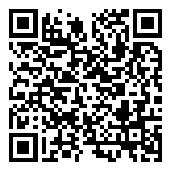 -  มีมาตรการเพิ่มประสิทธิภาพในการบริหารงบประมาณรายจ่ายประจำปีงบประมาณ พ.ศ. 2564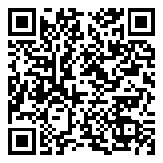 - มีการกำหนดแนวทางและมาตรการในการบริหารจัดการงบประมาณให้สอดคล้องและรองรับกับสถานการณ์การแพร่ระบาดของโรคติดเชื้อไวรัสโคโรนา 2019 (COVID-19)ตามหนังสือ ที่ อว 0651.103(3)/005 ลงวันที่ 5 มกราคม 2564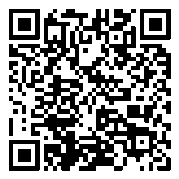 - ติดตามข่าวสารจากหน่วยงานต้นสังกัด และประชาสัมพันธ์ให้หน่วยงานรับทราบ- จัดประชุมและลงพื้นที่เพื่อทำความเข้าใจและชี้แจ้งกับหน่วยงานต่างๆจัดประชุมเพื่อทำความเข้าใจและทำคู่มือการใช้งานระบบปรับเปลี่ยนรูปแบบในการดำเนินโครงการโดยใช้ระบบประชุม Online มาดำเนินการได้ผลบางส่วนอยู่ในระหว่างการดำเนินการอยู่ในระหว่างการดำเนินการยอมรับความเสี่ยงยังไม่เพียงพอและยังไม่ครอบคลุมบุคลากรทุกระดับยังไม่เพียงพอและมีระยะเวลาในการให้ความรู้สั้นไปในปีงบประมาณที่ผ่านมายังไม่เพียงพอเนื่องจากในบางโครงการ/กิจกรรมต้องมีการฝึกปฏิบัติและแลกเปลี่ยนเรียนรู้แบบพบปะจึงทำให้ได้ผลไม่เป็นไปตามที่กำหนดไว้- มีการจัดทำคู่มือ สำหรับใช้ในการบริหารจัดการงบประมาณ ปีงบประมาณ 2564เพื่อให้การบริหารจัดการงบประมาณเป็นไปในทิศทางเดียวกัน- มีการเผยแพร่และประชาสัมพันธ์คู่มือมีการเผยแพร่ข้อมูลผ่านทางหน้าเว็บไซต์ของกองนโยบายและแผนมีการสร้างความเข้าใจให้กับผู้บริหาร (รองอธิการบดี, ผู้ช่วยอธิการบดี , ผู้อำนวยการ, คณบดี, และหัวหน้าสำนักงาน ฯลฯ)-- จัดทำแนวปฏิบัติในการดำเนินงาน- ลงพื้นที่ทำความเข้าใจกับหน่วยงานให้ครอบคลุมทุกหน่วยงาน- จัดฝึกอบรมการใช้งานระบบ- เพิ่มช่องทาง/รูปแบบในการเผยแพร่คู่มือการใช้งานจัดทำคำเสนอของบประมาณพร้อมทั้งชี้แจงความจำเป็นควบคู่กับการจัดประชุมผ่านสื่ออิเล็กทรอนิกส์ก.ย. 64/กองนโยบายและแผน ม.ค. 64/กองนโยบายและแผน -ก.พ. 64/สำนักงานประกันคุณภาพมี.ค. 64/สำนักงานประกันคุณภาพม.ค. 64/สำนักงานประกันคุณภาพม.ค. 64/สำนักงานประกันคุณภาพก.พ. 64/สำนักงานประกันคุณภาพประเภทของความเสี่ยง (ภารกิจตามกฎหมายที่จัดตั้งหน่วยงานของรัฐหรือภารกิจตามแผนการดำเนินการ หรือภารกิจที่สำคัญของหน่วยงานความเสี่ยงปัจจัยเสี่ยงการวิเคราะห์ความเสี่ยงการวิเคราะห์ความเสี่ยงการวิเคราะห์ความเสี่ยงการวิเคราะห์ความเสี่ยงการวิเคราะห์ความเสี่ยงการวิเคราะห์ความเสี่ยงแผนบริหารความเสี่ยงแผนบริหารความเสี่ยงประเภทของความเสี่ยง (ภารกิจตามกฎหมายที่จัดตั้งหน่วยงานของรัฐหรือภารกิจตามแผนการดำเนินการ หรือภารกิจที่สำคัญของหน่วยงานความเสี่ยงปัจจัยเสี่ยงการประเมินความเสี่ยงการประเมินความเสี่ยงการประเมินความเสี่ยงการประเมินความเสี่ยงการควบคุม/
การแก้ปัญหา
ที่มีอยู่เดิมรายละเอียด/        ผลการประเมินการควบคุมเดิมที่มีอยู่ก่อนได้ผลหรือไม่การจัดการความเสี่ยงกำหนดเสร็จ/ผู้รับผิดชอบประเภทของความเสี่ยง (ภารกิจตามกฎหมายที่จัดตั้งหน่วยงานของรัฐหรือภารกิจตามแผนการดำเนินการ หรือภารกิจที่สำคัญของหน่วยงานความเสี่ยงปัจจัยเสี่ยง โอกาส  ผลกระทบ ระดับความเสี่ยง   x   = ลำดับความเสี่ยงการควบคุม/
การแก้ปัญหา
ที่มีอยู่เดิมรายละเอียด/        ผลการประเมินการควบคุมเดิมที่มีอยู่ก่อนได้ผลหรือไม่การจัดการความเสี่ยงกำหนดเสร็จ/ผู้รับผิดชอบ(1)(2)(3)(4)(4)(4)(4)(5)(6)(7)(8)1. ด้านบุคลากร1.1 ข้อมูลความต้องการอัตรากำลังบุคลากรของ        ส่วนราชการและ    แผนอัตรากำลังของส่วนงานภายในไม่ครบถ้วน ทำให้ไม่สามารถนำไปจัดทำแผนอัตรากำลังได้อย่างมีประสิทธิภาพ*1.1.1 เจ้าหน้าที่ของส่วนราชการและส่วนงานภายในขาดทักษะในการวิเคราะห์อัตรากำลังตามสถานการณ์ปัจจุบัน*326(M)7- แจ้งแนวทางการปฏิบัติ โดยให้ใช้มาตรฐานระยะเวลาในการปฏิบัติงาน นำมาเป็นแนวทางวิเคราะห์อัตรากำลังให้ตรงกันทุกหน่วยงานเพียงพออยู่ในระดับยอมรับได้--1.2 ได้รับงบประมาณไม่ครบถ้วนตามที่เสนอขอ*1.2.1 นโยบายลดอัตรากำลังของภาครัฐ*1.2.2 การวิเคราะห์      อัตรากำลังไม่ถูกต้อง (ขาดความรู้ความเข้าใจในมาตรฐานการวิเคราะห์ค่างาน)*433212(H)6(M)48- จัดสรรงบประมาณเงินรายได้ของมหาวิทยาลัยฯ ทดแทน- แจ้งแนวทางการปฏิบัติ โดยให้ใช้มาตรฐานระยะเวลาในการปฏิบัติงานนำมาเป็นแนวทางวิเคราะห์อัตรากำลังให้ตรงกันทุกหน่วยได้ผลในระดับหนึ่ง แต่ยังไม่เพียงพอเพียงพออยู่ในระดับยอมรับได้- บริหารอัตรากำลังที่มีอยู่ ให้มีประสิทธิภาพเพิ่มขึ้น สามารถปฏิบัติงานได้เต็ม ศักยภาพ เช่น มอบหมายหน้าที่ให้ปฏิบัติงานเพิ่มขึ้นจากภาระงานหลัก- เกลี่ยอัตรากำลังในหน่วยงานที่มีภารกิจน้อยไปยังหน่วยงานที่มีภารกิจเพิ่มมากขึ้น-ก.ย. 64/กองบริหารงานบุคคล-2. ด้านบริหารจัดการ(ด้านการบำรุงรักษาและการบริหารจัดการระบบ)เพื่อให้ระบบบริหารทรัพยากรมนุษย์มีผลสัมฤทธิ์ที่ดีต่อมหาวิทยาลัย2.1 สัดส่วนจำนวนอาจารย์ที่มีตำแหน่งทางวิชาการยังต่ำกว่าเป้าหมาย**2.1.1 บุคลากรสายวิชาการขาดความรู้ความเข้าใจในระเบียบ/ข้อบังคับที่เปลี่ยนแปลงไป**2.1.2 กระบวนการในการขอกำหนดตำแหน่งทางวิชาการมีหลายขั้นตอน**344412(H)16(H)31- มีการจัดอบรมชี้แจงเกี่ยวกับระเบียบ/ข้อบังคับที่เปลี่ยนแปลงไป อย่างต่อเนื่อง- กำหนดมาตรการส่งเสริม/ ระบบพี่เลี้ยงให้ครอบคลุมทุกกลุ่ม- มีการการจัดทำมาตรฐานขั้นตอนการปฏิบัติงาน SOP เกี่ยวกับกระบวนการในการขอกำหนดตำแหน่งทางวิชาการ-ยังไม่เพียงพอเพียงพออยู่ในระดับยอมรับได้ยังไม่เพียงพอ-- มีการจัดอบรมสัญจรไปยังแต่คณะ และให้ความรู้ความเข้าใจเฉพาะศาสตร์- เพิ่มช่องทางการประชาสัมพันธ์ให้ข้อมูล และข่าวสาร -- รายงานแจ้งผลการดำเนินงานในการ         ขอกำหนดตำแหน่งทางวิชาการ เป็นประจำทุกเดือน - ปรับลดขั้นตอนการดำเนินการขอกำหนดตำแหน่งทางวิชาการ- ปรับลดระยะเวลาของขั้นตอนในการดำเนินการก.ย. 64/กองบริหารงานบุคคล-ก.ย. 64/กองบริหารงานบุคคลก.ย. 2564/กองบริหารงานบุคคล2.2 บุคลากรสายสนับสนุนเข้าสู่ตำแหน่งทางวิชาชีพน้อย (ชำนาญการ ชำนาญการพิเศษ เชี่ยวชาญ เชี่ยวชาญพิเศษ)**2.2.1 บุคลากรขาดความรู้เข้าใจเกี่ยวกับการขอตำแหน่งทางวิชาชีพที่สูงขึ้น**2.2.2 บุคลากรทำงานไม่ตรงกับ Job Description (JD)**434216(H)6(M)29- จัดกิจกรรมให้ความรู้เกี่ยวกับการขอตำแหน่งทางวิชาชีพที่สูงขึ้น- ผลักดันให้บุคลากรพัฒนาตนเองอย่างต่อเนื่อง เรียนรู้ พัฒนางานที่รับผิดชอบและงานอื่น ๆ ที่เกี่ยวข้อง- มีการให้ความรู้ในเรื่อง คุณสมบัติและเส้นทางความก้าวหน้าเกี่ยวกับการเข้าสู่ตำแหน่งทางวิชาชีพมีการดำเนินการแต่ไม่ต่อเนื่องเพียงพออยู่ในระดับยอมรับได้- จัดกิจกรรมการให้ความรู้ในการเข้าสู่ ตำแหน่งอย่างต่อเนื่อง - จัดการอบรมสัญจรไปยังแต่คณะ และหน่วยงาน - จัดทำแผนกำหนดการเข้าสู่ตำแหน่งให้ชัดเจน ระบุถึงตัวบุคคลและระยะเวลา  -ก.ย. 64/กองบริหารงานบุคคล-ประเภทของความเสี่ยง (ภารกิจตามกฎหมายที่จัดตั้งหน่วยงานของรัฐหรือภารกิจตามแผนการดำเนินการ หรือภารกิจที่สำคัญของหน่วยงานความเสี่ยงปัจจัยเสี่ยงการวิเคราะห์ความเสี่ยงการวิเคราะห์ความเสี่ยงการวิเคราะห์ความเสี่ยงการวิเคราะห์ความเสี่ยงการวิเคราะห์ความเสี่ยงการวิเคราะห์ความเสี่ยงแผนบริหารความเสี่ยงแผนบริหารความเสี่ยงประเภทของความเสี่ยง (ภารกิจตามกฎหมายที่จัดตั้งหน่วยงานของรัฐหรือภารกิจตามแผนการดำเนินการ หรือภารกิจที่สำคัญของหน่วยงานความเสี่ยงปัจจัยเสี่ยงการประเมินความเสี่ยงการประเมินความเสี่ยงการประเมินความเสี่ยงการประเมินความเสี่ยงการควบคุม/
การแก้ปัญหา
ที่มีอยู่เดิมรายละเอียด/        ผลการประเมินการควบคุมเดิมที่มีอยู่ก่อนได้ผลหรือไม่การจัดการความเสี่ยงกำหนดเสร็จ/ผู้รับผิดชอบประเภทของความเสี่ยง (ภารกิจตามกฎหมายที่จัดตั้งหน่วยงานของรัฐหรือภารกิจตามแผนการดำเนินการ หรือภารกิจที่สำคัญของหน่วยงานความเสี่ยงปัจจัยเสี่ยง โอกาส  ผลกระทบ ระดับความเสี่ยง   x   = ลำดับความเสี่ยงการควบคุม/
การแก้ปัญหา
ที่มีอยู่เดิมรายละเอียด/        ผลการประเมินการควบคุมเดิมที่มีอยู่ก่อนได้ผลหรือไม่การจัดการความเสี่ยงกำหนดเสร็จ/ผู้รับผิดชอบ(1)(2)(3)(4)(4)(4)(4)(5)(6)(7)(8)1. ด้านธรรมาภิบาล1.1 ธรรมาภิบาลและการป้องกันการทุจริตภายในมหาวิทยาลัย**1.1.1 การไม่ปฏิบัติตามระเบียบ ข้อบังคับที่กำหนดไว้**1.1.2 บุคลากรยังขาดความรู้ความเข้าใจในระเบียบ ข้อบังคับในการปฏิบัติงาน**1.1.3 ระบบควบคุมภายในยังมีจุดอ่อนที่อาจก่อให้เกิดการทุจริต**33254515(H)12(H)10(H)123มีคณะกรรมการสอบข้อเท็จจริงในประเด็นต่าง ๆส่งเสริมให้บุคลากรมีคุณธรรม จริยธรรม และจรรยาบรรณในการปฏิบัติงานอย่างทั่วถึงมีการจัดทำ SOP ตามภารกิจหลักของทุกหน่วยงานอยู่ระหว่างดำเนินการ





ดำเนินการแล้ว ได้ผลบางส่วน
ดำเนินการแล้ว ได้ผลบางส่วน





- ทุกหน่วยงานจัดทำแผนปฏิบัติการป้องกันการทุจริต ดำเนินการตามแผน ประเมินผลและปรับปรุงแผนปฏิบัติการการทุจริตอย่างต่อเนื่อง- หน่วยงานหลักให้ความรู้กฎ ระเบียบ ข้อบังคับในการปฏิบัติงานที่เกี่ยวข้อง เช่น ระเบียบพัสดุ ระเบียบการเบิกจ่ายเงิน- ทุกหน่วยงานดำเนินการจัดทำ SOP ให้ครอบคลุมทุกกระบวนงาน เพื่อลดข้อผิดพลาดที่อาจเกิดขึ้นในการดำเนินงาน- มีช่องทางการร้องเรียนหลากหลายช่องทาง เช่น หน้าเว็บไซต์หลักของแต่ละหน่วยงาน และ Mobile Application หรือกล่องรับฟังความคิดเห็น เป็นต้น และวิธีการจัดการข้อร้องเรียนต่าง ๆที่มีประสิทธิภาพ- มีแนวทางป้องกันการทุจริตในการดำเนินงานตามภารกิจต่าง ๆ ของมหาวิทยาลัยก.ย. 64/งานวินัยและนิติการ กองบริหารงานบุคคลก.ย. 64/งานวินัยและนิติการ กองบริหารงานบุคคลก.ย. 64/งานวินัยและนิติการกองบริหารงานบุคคลประเภทของความเสี่ยง (ภารกิจตามกฎหมายที่จัดตั้งหน่วยงานของรัฐหรือภารกิจตามแผนการดำเนินการ หรือภารกิจที่สำคัญของหน่วยงานความเสี่ยงปัจจัยเสี่ยงการวิเคราะห์ความเสี่ยงการวิเคราะห์ความเสี่ยงการวิเคราะห์ความเสี่ยงการวิเคราะห์ความเสี่ยงการวิเคราะห์ความเสี่ยงการวิเคราะห์ความเสี่ยงแผนบริหารความเสี่ยงแผนบริหารความเสี่ยงแผนบริหารความเสี่ยงประเภทของความเสี่ยง (ภารกิจตามกฎหมายที่จัดตั้งหน่วยงานของรัฐหรือภารกิจตามแผนการดำเนินการ หรือภารกิจที่สำคัญของหน่วยงานความเสี่ยงปัจจัยเสี่ยงการประเมินความเสี่ยงการประเมินความเสี่ยงการประเมินความเสี่ยงการประเมินความเสี่ยงการควบคุม/
การแก้ปัญหา
ที่มีอยู่เดิมรายละเอียด/ผลการประเมินการควบคุมเดิมที่มีอยู่ก่อนได้ผลหรือไม่การจัดการความเสี่ยงกำหนดเสร็จ/ผู้รับผิดชอบกำหนดเสร็จ/ผู้รับผิดชอบประเภทของความเสี่ยง (ภารกิจตามกฎหมายที่จัดตั้งหน่วยงานของรัฐหรือภารกิจตามแผนการดำเนินการ หรือภารกิจที่สำคัญของหน่วยงานความเสี่ยงปัจจัยเสี่ยง โอกาส  ผลกระทบ ระดับความเสี่ยง   x   = ลำดับความเสี่ยงการควบคุม/
การแก้ปัญหา
ที่มีอยู่เดิมรายละเอียด/ผลการประเมินการควบคุมเดิมที่มีอยู่ก่อนได้ผลหรือไม่การจัดการความเสี่ยงกำหนดเสร็จ/ผู้รับผิดชอบกำหนดเสร็จ/ผู้รับผิดชอบ(1)(2)(3)(4)(4)(4)(4)(5)(6)(7)(8)(8)อาคารสถานที่อาคารสถานที่อาคารสถานที่อาคารสถานที่อาคารสถานที่อาคารสถานที่อาคารสถานที่อาคารสถานที่อาคารสถานที่อาคารสถานที่อาคารสถานที่1. ความเสี่ยงจากปัจจัยภายนอก1.1 ภัยภิบัติทางธรรมชาติด้านอุทกภัยมีผลต่อชีวิต ทรัพย์สิน และการดำรงชีวิต**1.1.1 เกิดจากลมพายุ ฝนตกหนักติดต่อกันหลายวัน**1.1.2 ท่อน้ำอุดตัน ระบายน้ำไม่ดี ก่อให้เกิดน้ำท่วมขัง เป็นเวลานาน**1.1.3 ไม่มีแผน และการเตรียมความพร้อม หากเกิดอุทกภัย**144(L)4แจ้งให้เจ้าหน้าที่ตรวจสอบระบบระบายน้ำบนอาคารไม่ให้อุดตัน และท่อระบายน้ำภายนอกการตรวจสอบระบบระบายน้ำบนอาคารยังไม่ทั่วถึงทุกอาคาร- จัดทำแผนการตรวจสอบด้านสถานที่ และโครงสร้างพื้นฐาน รายเดือน และประจำปี- จัดทำแผนการป้องกันอุทกภัยมี.ค. 64/กองกลางมี.ค. 64/กองกลาง1.2 การเกิดอัคคีภัยที่มีผลกระทบต่อชีวิตและทรัพย์สิน**1.2.1 ไฟฟ้าลัดวงจร**1.2.2สายไฟฟ้ารั่ว ชำรุด**1.2.3 การเปิดอุปกรณ์ไฟฟ้าทิ้งไว้หลังจากการใช้งาน**155(M)3มีการตรวจสอบอุปกรณ์ไฟฟ้า หลังจากการซ่อมแซมการตรวจสอบยังไม่สามารถป้องกันปัญหาที่คาดว่าจะเกิดขึ้นในอนาคต- จัดทำแผนการตรวจสอบประจำปี- กำหนดผู้รับผิดชอบในการตรวจสอบอุปกรณ์ไฟฟ้า ประจำแต่ละอาคาร ก่อนและหลังใช้งานในแต่ละวันมี.ค. 64/กองกลางมี.ค. 64/กองกลาง1.3 ความปลอดภัยในการใช้อาคาร**1.3.1 อายุการใช้งานของอาคาร**3412(H)1- เก็บข้อมูลอายุการใช้งานของแต่ละอาคารเพื่อวางแผนการตรวจสอบ- เก็บข้อมูลปัญหาการใช้งาน เพื่อจัดทำคำของบประมาณในการปรับปรุงอาคารเก่า ที่ยังมีการใช้งานได้ข้อมูลอายุการใช้งาน พื้นที่ใช้สอยของอาคาร ในการนำไปใช้ประกอบการตรวจสอบ ปรับปรุง และบำรุงรักษา- จัดทำแผนการตรวจสอบอาคารประจำปี- จัดทำแผนการปรับปรุงอาคารประจำปี- จัดทำคำของบประมาณ ในการปรับปรุงอาคารหรือจัดหาทดแทน และมีข้อมูลในการนำเสนอให้เห็นถึงความจำเป็นมี.ค. 64/กองกลางมี.ค. 64/กองกลาง1.3.2 มีการตรวจสอบอุปกรณ์อาคารแต่ยังไม่ครอบคลุมทั้งระบบ** ได้แก่- ลิฟท์- ระบบดับเพลิง- ปั้มน้ำ3412(H)2มีการจ้างตรวจสอบบำรุงรักษารายปี เฉพาะลิฟท์โดยสารได้รับการตรวจสอบลิฟท์โดยสาร แต่ยังไม่ครอบคลุมอุปกรณ์อาคารอื่นๆ เช่นระบบแจ้งเหตุเพลิงไหม้ ระบบดับเพลิง - เสนอให้มีการจ้างผู้มีใบอนุญาตตรวจสอบอาคาร เป็นประจำทุกปี- ส่งเจ้าหน้าที่เข้ารับการอบรบผู้ตรวจสอบอาคารเพื่อให้ได้รับใบอนุญาต- เสนอของบประมาณในการซ่อมแซม บำรุงรักษา หลังจากได้รับการตรวจสอบ- มีการจัดทำแผนการอพยพคนในกรณีเกิดเหตุไฟไหม้ก.ย. 64/กองกลางก.ย. 64/กองกลางประเภทของความเสี่ยง (ภารกิจตามกฎหมายที่จัดตั้งหน่วยงานของรัฐหรือภารกิจตามแผนการดำเนินการ หรือภารกิจที่สำคัญของหน่วยงานความเสี่ยงปัจจัยเสี่ยงการวิเคราะห์ความเสี่ยงการวิเคราะห์ความเสี่ยงการวิเคราะห์ความเสี่ยงการวิเคราะห์ความเสี่ยงการวิเคราะห์ความเสี่ยงการวิเคราะห์ความเสี่ยงแผนบริหารความเสี่ยงแผนบริหารความเสี่ยงประเภทของความเสี่ยง (ภารกิจตามกฎหมายที่จัดตั้งหน่วยงานของรัฐหรือภารกิจตามแผนการดำเนินการ หรือภารกิจที่สำคัญของหน่วยงานความเสี่ยงปัจจัยเสี่ยงการประเมินความเสี่ยงการประเมินความเสี่ยงการประเมินความเสี่ยงการประเมินความเสี่ยงการควบคุม/
การแก้ปัญหา
ที่มีอยู่เดิมรายละเอียด/ผลการประเมินการควบคุมเดิมที่มีอยู่ก่อนได้ผลหรือไม่การจัดการความเสี่ยงกำหนดเสร็จ/ผู้รับผิดชอบประเภทของความเสี่ยง (ภารกิจตามกฎหมายที่จัดตั้งหน่วยงานของรัฐหรือภารกิจตามแผนการดำเนินการ หรือภารกิจที่สำคัญของหน่วยงานความเสี่ยงปัจจัยเสี่ยงโอกาส ผลกระทบ ระดับความเสี่ยง   x   = ลำดับความเสี่ยงการควบคุม/
การแก้ปัญหา
ที่มีอยู่เดิมรายละเอียด/ผลการประเมินการควบคุมเดิมที่มีอยู่ก่อนได้ผลหรือไม่การจัดการความเสี่ยงกำหนดเสร็จ/ผู้รับผิดชอบ(1)(2)(3)(4)(4)(4)(4)(5)(6)(7)(8)เทคโนโลยีสารสนเทศเทคโนโลยีสารสนเทศเทคโนโลยีสารสนเทศเทคโนโลยีสารสนเทศเทคโนโลยีสารสนเทศเทคโนโลยีสารสนเทศเทคโนโลยีสารสนเทศเทคโนโลยีสารสนเทศเทคโนโลยีสารสนเทศเทคโนโลยีสารสนเทศเทคโนโลยีสารสนเทศ1. การบริหารจัดการ เทคโนโลยีสารสนเทศ1.1 การจัดการเชื่อมต่อระบบเครือข่ายยังไม่เป็นแบบรวมศูนย์*1.1.1 ผังการเชื่อมต่อระบบเครือข่ายไม่เป็นปัจจุบัน เนื่องจากผู้ใช้ระบบมีการนำอุปกรณ์เครือข่ายอื่นมาเชื่อมต่อเข้ากับระบบของ มหาวิทยาลัยโดย ไม่ได้รับอนุญาต เช่น Wireless router หรือ Switch)*5315(H)3 - มีการสำรวจ รูปแบบการเชื่อมต่อ และอุปกรณ์ เครือข่ายเพื่อนำมา จัดทำผังการเชื่อมต่อ ระบบเครือข่าย (Network Diagram)  - วางแผนบริหารจัดการเครือข่ายร่วมกันระหว่างผู้ดูแลเครือข่ายในแต่ละเขต พื้นที่ - มีผังการเชื่อมต่อระบบเครือข่ายของ 4 เขตพื้นที่ - แนวปฏิบัติในการ บริหารจัดการ เชื่อมต่อ ระบบเครือข่ายของ 4 เขตพื้นที่ - นำโปรแกรม Cacti มาใช้ในการเฝ้าระวังและ ตรวจสอบการเชื่อมต่อระบบเครือข่าย ทำให้สำนักวิทยบริการ ฯ สามารถเฝ้า ระวังและ ตรวจสอบการใช้ งานระบบเครือข่ายของ 4 เขตพื้นที่ได้อย่าง รวดเร็ว และสามารถระบุตำแหน่งที่เกิด ปัญหา และสามารถแก้ไขปัญหาได้อย่าง รวดเร็วมี.ค. 64/สวส.ประเภทของความเสี่ยง (ภารกิจตามกฎหมายที่จัดตั้งหน่วยงานของรัฐหรือภารกิจตามแผนการดำเนินการ หรือภารกิจที่สำคัญของหน่วยงานความเสี่ยงปัจจัยเสี่ยงการวิเคราะห์ความเสี่ยงการวิเคราะห์ความเสี่ยงการวิเคราะห์ความเสี่ยงการวิเคราะห์ความเสี่ยงการวิเคราะห์ความเสี่ยงการวิเคราะห์ความเสี่ยงการวิเคราะห์ความเสี่ยงแผนบริหารความเสี่ยงแผนบริหารความเสี่ยงแผนบริหารความเสี่ยงแผนบริหารความเสี่ยงประเภทของความเสี่ยง (ภารกิจตามกฎหมายที่จัดตั้งหน่วยงานของรัฐหรือภารกิจตามแผนการดำเนินการ หรือภารกิจที่สำคัญของหน่วยงานความเสี่ยงปัจจัยเสี่ยงการประเมินความเสี่ยงการประเมินความเสี่ยงการประเมินความเสี่ยงการประเมินความเสี่ยงการควบคุม/
การแก้ปัญหา
ที่มีอยู่เดิมรายละเอียด/ผลการประเมินการควบคุมเดิมที่มีอยู่ก่อนได้ผลหรือไม่รายละเอียด/ผลการประเมินการควบคุมเดิมที่มีอยู่ก่อนได้ผลหรือไม่การจัดการความเสี่ยงการจัดการความเสี่ยงการจัดการความเสี่ยงกำหนดเสร็จ/ผู้รับผิดชอบประเภทของความเสี่ยง (ภารกิจตามกฎหมายที่จัดตั้งหน่วยงานของรัฐหรือภารกิจตามแผนการดำเนินการ หรือภารกิจที่สำคัญของหน่วยงานความเสี่ยงปัจจัยเสี่ยงโอกาส ผลกระทบ ระดับความเสี่ยง   x   = ลำดับความเสี่ยงการควบคุม/
การแก้ปัญหา
ที่มีอยู่เดิมรายละเอียด/ผลการประเมินการควบคุมเดิมที่มีอยู่ก่อนได้ผลหรือไม่รายละเอียด/ผลการประเมินการควบคุมเดิมที่มีอยู่ก่อนได้ผลหรือไม่การจัดการความเสี่ยงการจัดการความเสี่ยงการจัดการความเสี่ยงกำหนดเสร็จ/ผู้รับผิดชอบ(1)(2)(3)(4)(4)(4)(4)(5)(6)(6)(7)(7)(7)(8) 1.2 ไม่สามารถเข้าใช้งานเว็บไซต์ได้,ข้อมูลถูกเปลี่ยนแปลงและ ข้อมูลสูญหาย เช่น ข้อมูลผู้ดูแลระบบ ฯลฯ และมีการเพิ่มข้อมูลที่ไม่ปลอดภัยเข้ามาในเว็บไซต์** การใช้ โปรแกรมโอเพ่น ซอร์ส (Open Source) ในการพัฒนาเว็บไซต์ทำให้เว็บไซต์เกิดช่อง โหว่ในการถูกโจมตีจากภายนอก**5420 (E)1 - มีการสำรองข้อมูล ของเว็บไซต์ทุกสัปดาห์ -  มีการตรวจสอบ เว็บไซต์ทุกวัน - หากพบปัญหาก็จะทำการหาสาเหตุ และแก้ไข -  หากแก้ไขไม่ได้ก็จะนำข้อมูลที่สำรองไว้มาใช้งานแทน - มีการสำรองข้อมูล ของเว็บไซต์ทุกสัปดาห์ -  มีการตรวจสอบ เว็บไซต์ทุกวัน - หากพบปัญหาก็จะทำการหาสาเหตุ และแก้ไข -  หากแก้ไขไม่ได้ก็จะนำข้อมูลที่สำรองไว้มาใช้งานแทนระยะเวลาในการถูก โจมตีเว็บไซต์จะใช้ระยะเวลานานขึ้น แต่ก็ยังถูก โจมตีอยู่ระยะเวลาในการถูก โจมตีเว็บไซต์จะใช้ระยะเวลานานขึ้น แต่ก็ยังถูก โจมตีอยู่ - จัดหาไลบรารี่ (ปลั๊กอิน) ทางด้านความปลอดภัยมาติดตั้งเพิ่มในเว็บไซต์ หากภายในระยะเวลาที่กำหนด (3 เดือน) ถ้าหากยังเกิดการโจมตีหรือถูกบุกรุก จะเลือกดำเนินการ ในข้อที่ 2 เป็นลำดับถัดไปมี.ค. 64/สวส.มี.ค. 64/สวส.- ปรับเปลี่ยน เครื่องมือในการ พัฒนาเว็บไซต์มิ.ย. 64/สวส.มิ.ย. 64/สวส. 1.3 ผู้บริหารมหาวิทยาลัยไม่เป็นไปตามแผน**1.3.1 มหาวิทยาลัยขาดข้อมูลในการตัดสินใจ**5420(E)2มีการประยุกต์ใช้โปรแกรมgoogle drive ในการจัดเก็บข้อมูลและนำมาประมวลผลใน Excelมีการประยุกต์ใช้โปรแกรมgoogle drive ในการจัดเก็บข้อมูลและนำมาประมวลผลใน Excelจากการประยุกต์ใช้โปรมพบว่ายังคงมีข้อมูลขัดข้องและข้อมูลเกิดการคลาดเคลื่อนจากการสรุปตัวเลขลงใน Excel จาก 4 เขตพื้นที่เพื่อประมาณผลภาพรวมของมหาวิทยาลัยจากการประยุกต์ใช้โปรมพบว่ายังคงมีข้อมูลขัดข้องและข้อมูลเกิดการคลาดเคลื่อนจากการสรุปตัวเลขลงใน Excel จาก 4 เขตพื้นที่เพื่อประมาณผลภาพรวมของมหาวิทยาลัยพัฒนาระบบบริหารจัดการข้อมูลของมหาวิทยาลัยก.ย. 64/สำนักงาน อธิการบดีก.ย. 64/สำนักงาน อธิการบดี